Massachusetts Department of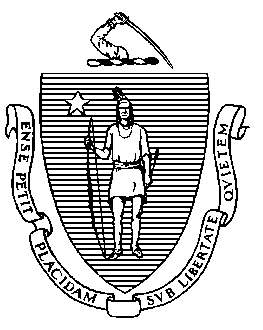 Elementary and Secondary Education 75 Pleasant Street, Malden, Massachusetts 02148-4906 	       Telephone: (781) 338-3000                                                                                                                 TTY: N.E.T. Relay 1-800-439-2370آب، أغسطس/أيلول، سبتمبر 2021أعزائي الوالدين وأولياء الأمور،بينما نتطلع إلى السنة الدراسية 2021-2022، أكتب إليكم لأشارككم ببعض التذكيرات المهمة واخر المستجدات من دائرة التعليم الابتدائي والثانوي ("الدائرة"). نحن ندرك أن المدارس والمقاطعات، سويا مع العائلات، عملت بجد للتعاون وضمان حصول الطلاب المعاقين على خدمات خلال هذه الأوقات الصعبة. تقدم هذه الرسالة توضيح للعائلات حول متطلبات وسياسات حالية.أولا، يجب أن تستمر المدارس والمقاطعات في تقديم خدمات تعليم خاص للطلاب كما هو مكتوب في برامج التعليم الفردي (IEPs). ثانيا، إذا لم يتلق طفلك جميع خدمات التعليم الخاص التي يتطلبها برنامج التعليم الفردي  IEPخلال أي فترة زمنية لوباء كوفيد 19، فقد يكون مؤهلا لتلقي خدمات تعويضية من مدرسته أو مقاطعته. من المتوقع أن تتأكد المدارس والمناطق من اجتماع فرقاء برنامج التعليم الفردي   IEPلتحديد ما إذا كان الطالب يحتاج إلى خدمات تعويضية إذا لم يتم تنفيذ برنامج التعليم الفردي  IEPللطالب بالكامل أثناء جائحة كوفيد 19. من المحتمل أنك قد سبق واجتمعت مع فريق برنامج التعليم الفردي  IEPالخاص بطفلك لمناقشة الخدمات التعويضية. ومع ذلك، إذا لم تكن قد ناقشت الخدمات التعويضية بعد، فيجب أن يجتمع فريق برنامج التعليم الفردي الخاص بطفلك في أقرب وقت ممكن.على وجه الخصوص، يجب أن تجتمع فرقاء برنامج التعليم الفردي  IEPلمناقشة الحاجة المحتملة لخدمات تعويضية لمجموعات الطلاب التالية الذين قد يحتاجون إليها على الأرجح:• طلاب ذوو إعاقة في مدارس أو مقاطعات كانت نائية تماما لمدة ثلاثة أشهر أو أكثر خلال العام الدراسي 2020-2021،• طلاب ذوو إعاقة تغيبوا بشكل مزمن خلال العام الدراسي 2020-2021، و• طلاب ذوو إعاقة واجهوا صعوبة كبيرة في الوصول إلى التعلم عن بعد الذي تقدمه المدرسة أو المقاطعة بسبب طبيعة أو شدة الإعاقة أو الحواجز التكنولوجية أو حواجز الوصول إلى اللغة أو غيرها من العوائق الناتجة عن الوباء.إذا كنت تعتقد أن طفلك يحتاج إلى خدمات تعويضية ولم يجتمع فريق برنامج التعليم الفرديIEP لمناقشة الاحتياجات الخاصة لطفلك، فيمكنك طلب مقابلة فريق برنامج التعليم الفردي IEP. أيضا، إذا كنت تعتقد أن طفلك بحاجة إلى خدمات تعليمية خاصة جديدة أو إذا كان لدى طفلك حالة طبية حالية موثقة قد تؤثر على كيفية تلقي طفلك لخدمات التعليم الخاص، فيجب عليك التواصل مع مدرسة طفلك أو المنطقة التعليمية لطفلك لمناقشة كيفية ذلك. الأفضل لتلبية احتياجات طفلك الفريدة.تلتزم الدائرة، جنبا إلى جنب مع المدارس والمناطق، بالشراكة معك لتقديم أفضل دعم لتعلم طفلك ونموه.مع إخلاصي،راسل جونستون، كبير المفوضين المعاونيندائرة ماساتشوستس للتعليم الابتدائي والثانويJeffrey C. RileyCommissioner